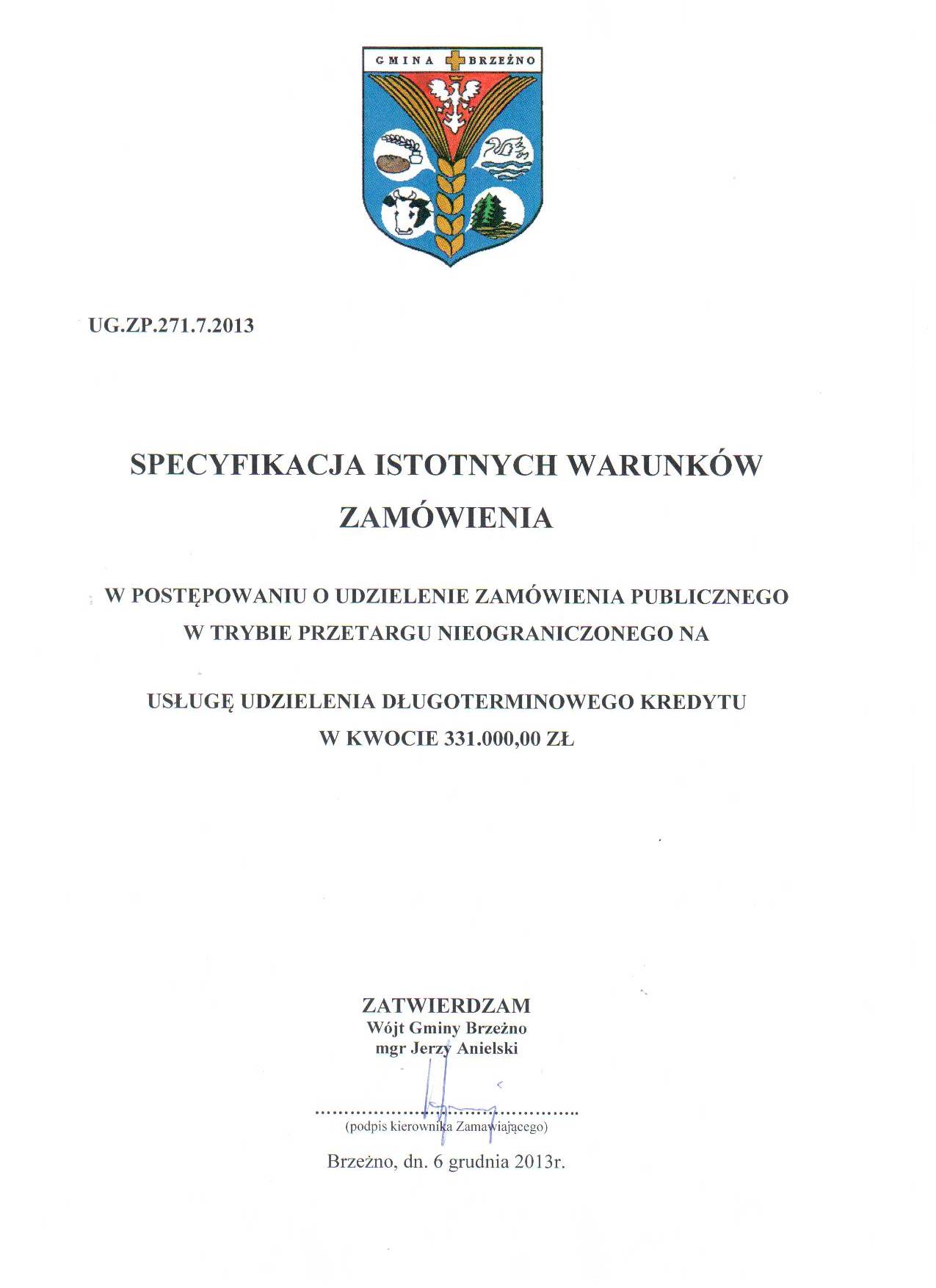 ZAMAWIAJĄCY                                          Gmina Brzeżno                                          78 – 316 Brzeżno 50Nr tel.:                               094 36 42 740 Nr fax:                               094 36 42 741e-mail:                               sekretariat@gmina.brzezno.plREGON:                            330920848NIP:                                   672-203-16-22godziny urzędowania:       od poniedziałku do piątku w godz. 7.00 – 15.00TRYB UDZIELENIA ZAMÓWIENIAPostępowanie o udzielenie zamówienia publicznego prowadzone jest w trybie przetargu nieograniczonego, o wartości zamówienia mniejszej niż kwoty określone w przepisach wydanych na podstawie art. 11 ust. 8 ustawy z dnia 29 stycznia 2004r. Prawo zamówień publicznych (t. j. Dz. U. z 2013r. poz. 907 z późn. zm.) zwanej dalej ustawą.OPIS PRZEDMIOTU ZAMÓWIENIAKod PCV: 66113000-5 Usługi udzielania kredytuPrzedmiotem zamówienia jest usługa bankowa polegająca na udzieleniu długoterminowego kredytu  w kwocie do 331.000,00 zł (słownie: trzysta trzydzieści jeden tysięcy 00/100). Dodatkowe warunki związane z realizacją przedmiotu zamówienia:Spłata kredytu w okresie 8 - letnim (lata 2014-2021).Spłata kredytu w 8 ratach tj.:do 20 grudnia 2014 r.                                   -   45.000,00 złdo 20 grudnia 2015 r.                                   -   45.000,00 złdo 20 grudnia 2016 r.                                    -  45.000,00 złdo 20 grudnia 2017 r.                                   -   45.000,00 złdo 20 grudnia 2018 r.                                   -   45.000,00 złdo 20 grudnia 2019 r.                                   -   45.000,00 złdo 20 grudnia 2020 r.                                   -   45.000,00 złdo 20 grudnia 2021 r.                                   -   16.000,00 złSpłata odsetek – w okresach miesięcznych, na podstawie zawiadomienia przesłanego przez Bank. Dopuszcza się wstępne informowanie (przypomnienie) przez Bank faksem w terminie 7 dni przed datą płatności odsetek.W przypadku zaciągnięcia kredytu niższego niż  331.000,00 zł spłaty rat zostaną proporcjonalnie obniżone w stosunku do zaciągniętego kredytu.Nie będą pobierane odsetki i inne opłaty za spłatę kredytu przed terminem.Zabezpieczeniem kredytu przez zamawiającego będzie weksel in blanco.  WARUNKI UDZIAŁU W POSTĘPOWANIU ORAZ OPIS SPOSOBU DOKONYWANIA OCENY SPEŁNIANIA TYCH WARUNKÓWO udzielenie  zamówienia mogą ubiegać się wykonawcy będący osobami fizycznymi, osobami prawnymi lub jednostkami organizacyjnymi   nieposiadającymi osobowości prawnej, a także wykonawcy ci występujący  wspólnie (spółka cywilna i konsorcjum),spełniający warunki określone w ustawie oraz SIWZ. Wykonawcy występujących wspólnie ponoszą solidarnie odpowiedzialność za wykonanie umowy. Wykonawcy ubiegający  się o udzielenie muszą posiadać uprawnienia do wykonania określonej działalności lub czynności, jeżeli ustawy nakładają obowiązek posiadania takich uprawnień, a w szczególności: posiadać koncesję, zezwolenie lub licencję, jeżeli ustawy nakładają obowiązek posiadania koncesji, zezwolenia lub licencji na podjęcie działalności gospodarczej w zakresie objętym zamówieniem,posiadać wpis do właściwego rejestru albo ewidencji działalności gospodarczej, jeżeli odrębne przepisy wymagają wpisu do rejestru lub zgłoszenie do ewidencji działalności gospodarczej,nie zalegają z opłaceniem podatków, opłat oraz składek na ubezpieczenie zdrowotne lub społeczne lub uzyskiwali przewidziane prawem zwolnienie, odroczenie lub rozłożenie na raty zaległych płatności lub wstrzymanie  w całości wykonania decyzji  właściwego organu.Zamawiający dokona oceny spełnienia w/w warunków, stosując formułę spełnia/nie spełnia na podstawie dokumentów załączonych przez  wykonawców do oferty.WYKAZ OŚWIADCZEŃ LUB DOKUMENTÓW, JAKIE MAJĄ DOSTARCZYĆ WYKONAWCY W CELU POTWIERDZENIA SPEŁNIENIA WARUNKÓW UDZIAŁU W POSTĘPOWANIUW celu wykazania braku podstaw do wykluczenia z postępowania o udzielenie zamówienia wykonawcy w okolicznościach, o których mowa w art. 24 ust. 1 ustawy, wykonawcy mają obowiązek złożyć następujące dokumenty i oświadczenia:oświadczenie o braku podstaw do wykluczenia zgodnie z załącznikiem nr 2 do SIWZ;oświadczenie o spełnieniu warunków udziału w postępowaniu zgodnie z załącznikiem nr 3 do SIWZ;aktualny odpis z właściwego rejestru albo zaświadczenie o wpisie do ewidencji   działalności gospodarczej, wystawione nie wcześniej niż 6 miesięcy przed upływem terminu składania ofert;koncesję, zezwolenie lub licencję, jeżeli ustawy nakładają obowiązek posiadania koncesji, zezwolenia lub licencji na podjęcie działalności gospodarczej w zakresie objętym zamówieniem;zaświadczenie właściwego urzędu skarbowego oraz właściwego oddziału Zakładu Ubezpieczeń Społecznych lub Kasy Rolniczego Ubezpieczenia  Społecznego potwierdzających odpowiednio, że wykonawca nie zalega z opłacaniem podatków, opłat oraz składek na ubezpieczenie zdrowotne lub społeczne lub zaświadczeń, że uzyskał przewidziane prawem zwolnienie, odroczenie lub rozłożenie na raty zaległych płatności lub wstrzymanie w całości wykonania decyzji właściwego organu – wystawionych nie wcześniej niż 3 miesiące przed upływem terminu składania ofert;aktualną informację z Krajowego Rejestru Karnego w zakresie określonym w art. 24 ust. 1 pkt 4 - 8 i 9 ustawy PZP wystawiony nie wcześniej niż 6 miesięcy  przed upływem terminu składania ofert;oświadczenie, że Wykonawca zapoznał się ze specyfikacją istotnych warunków zamówienia i nie wnosi do niej zastrzeżeń;projekt umowy zawierający postanowienia z punktu XIII SIWZ.Wszystkie kserokopie i odpisy wymaganych dokumentów muszą być poświadczone za zgodność z oryginałem przez osobę upoważnioną do reprezentowania wykonawcy.  Brak jakichkolwiek z wyżej wymienionych  dokumentów lub złożenie dokumentów w niewłaściwej formie (kopia dokumentów nie poświadczona za zgodność z oryginałem lub nie aktualna) spowoduje wykluczenie wykonawcy, co skutkuje odrzuceniem oferty. TERMIN WYKONANIA ZAMÓWIENIAPostawienie kredytu do dyspozycji najpóźniej w dniu następnym po dniu podpisania umowy do 23 grudnia 2013 r.Wykonawca postawi środki finansowe do dyspozycji Zamawiającego poprzez ich przelanie na rachunek bankowy nr 71 8581 0004 0004 4756 2000 0001  w Pomorskim Banku Spółdzielczym w Świdwinie. SPOSÓB POROZUMIEWANIA SIĘ ZAMAWIAJĄCEGOZ WYKONAWCĄWykonawca może zwrócić się do zamawiającego o wyjaśnienie specyfikacji istotnych warunków zamówienia, zgodnie z zasadami określonymi w art. 27 ustawy PZP.Wyjaśnienia dotyczące SIWZ udzielane będą z zachowaniem zasad określonych w art. 38 ustawy PZP. Wszelkie wyjaśnienia Zamawiający niezwłocznie odpowie pisemnie i jednocześnie wyśle treść wyjaśnienia wszystkim oferentom, którym wydano specyfikację bez ujawnienia źródła zapytania.Osobą uprawnioną do kontaktów z oferentami jest Pani Krystyna Kozłowska – Skarbnik Gminy Brzeżno, pokój nr 4, tel. 94 36 42 416.TREMIN ZWIĄZANIA Z OFERTĄWykonawca składając ofertę pozostaje nią związany przez okres 30 dni licząc od dnia upływu terminu składania ofert.W uzasadnionych przypadkach, co najmniej na 3 dni przed upływem terminu związania ofertą, Zamawiający może tylko raz zwrócić się do Wykonawców o wyrażenie zgody na przedłużenie tego terminu o oznaczony okres, nie dłuższy jednak niż 60 dni. OPIS SPOSOBU PRZYGOTOWANIA OFERTYOferta powinna być sporządzona w języku polskim, pismem czytelnym w oparciu o specyfikację istotnych warunków zamówienia oraz ustawę Prawo zamówień publicznych z dnia 29 stycznia 2004 (tj. Dz. U. z 2013r., poz. 907 z późniejszymi zmianami).Oferta powinna zawierać:wypełniony i podpisany formularz ofertowy zgodny ze wzorem formularza oferty stanowiący załącznik nr 1 do niniejszej SIWZ;dokumenty i oświadczenia, których przedstawienia żąda Zamawiający zgodnie z postanowieniami rozdziału V niniejszej oferty. Oferta powinna być podpisana przez osobę upoważnioną w dokumentach rejestrowych podmiotu do reprezentowania Wykonawcy.Zaleca się, aby każda strona oferty była parafowana przez osobę uprawniona do reprezentowania Wykonawcy.Każdy z oferentów może złożyć tylko jedną ofertę.W przypadku, gdy Wykonawca składa kopię jakiegoś dokumentu, musi być ona poświadczona za zgodność z oryginałem przez Wykonawcę (Wykonawca składa własnoręczny podpis poprzedzony dopiskiem „za zgodność”), z zastrzeżeniem wyjątków przewidzianych prawem lub niniejszą SIWZ.Zaleca się, aby wszystkie strony oferty były ponumerowane. Ponadto, wszelkie miejsca, w których wykonawca naniósł zmiany, muszą być przez niego parafowane.Wykonawca powinien umieścić ofertę w zamkniętej kopercie (opakowaniu) uniemożliwiającym odczytanie zawartości bez uszkodzenia tego opakowania. Na kopercie (opakowaniu) powinny widnieć nazwa i adres Wykonawcy i Zamawiającego, oraz następujące oznaczenie pn. „Udzielenie długoterminowego kredytu w kwocie 331.000,00 zł” i „Nie otwierać przed 17.12.2013r. do godz. 9:00”Wykonawca ponosi koszty związane z przygotowaniem i złożeniem oferty. MIEJSCE ORAZ TERMIN SKŁADANIA I OTWARCIA OFERTYOferty należy składać w sekretariacie, w siedzibie Zamawiającego lub przesyłać na adres: Urząd Gminy Brzeżno, Brzeżno 50, 78-316 Brzeżno w terminie do dnia 17.12.2013 r. do godz. 9:00.Oferty złożone po tym terminie nie będą otwierane. Zostaną one zwrócone bez otwierania, po upływie terminu przewidzianego na wniesienie protestu.Otwarcie ofert nastąpi w dniu 17.12.2013 r. o godz. 09:15 w budynku Urzędu Gminy Brzeżno, 78-316 Brzeżno 50 w pokoju Wójta Gminy.Jawnego otwarcia dokona Komisja Przetargowa powołana Zarządzeniem Wójta Gminy, w miejscu i czasie wskazanym w ogłoszeniu o przetargu i specyfikacji. Podczas otwarcia ofert zamawiający poda nazwy (firmy) oraz adresy oferentów, a także informacje dotyczące ceny poszczególnych ofert.O wyborze najkorzystniejszej oferty Zamawiając zawiadomi wszystkich Wykonawców biorących udział w postępowaniu o zamówienie zgodnie z art. 92 ustawy PZP.W zawiadomieniu wysłanym do Wykonawcy, którego oferta została wybrana zamawiający określi termin i miejsce zawarcia umowy. KRYTERIA DOKONYWANIA OCENY OFERTCena oferty, tj. koszt udzielonego kredytu, winna być sumą wszelkich składników, będących całkowitym wynagrodzeniem wykonawcy tj. marży, prowizji i odsetek.Cena musi być podana w PLN cyfrowo i słownie. Cena winna być zaokrąglona do dwóch miejsc po przecinku. Cena może być tylko jedna, nie dopuszcza się wariantowości cen.Cena nie ulega zmianie przez okres ważności oferty (związania).Do wyliczenia ceny należy przyjąć:całkowite wykorzystanie kredytu tj. 331.000,00 PLN;oprocentowanie kredytu przyjmując stawkę WIBOR 3M z dnia 30 listopada 2013 r.  plus stała marża Banku w punktach procentowych;koszt jednorazowej prowizji przygotowawczej z tytułu uruchomienia kredytu. OPIS ZNACZENIA KRYTERIÓW I ICH OBLICZANIA PRZY WYBORZE OFERTYKryteria oceny ofert – cena (obejmująca wszystkie koszty)  = 100 %Oferta zawierająca najniższą cenę otrzyma maksymalną liczbę punktów (100). Pozostałym oferentom, spełniającym wymagania kryterialne przypisana zostanie odpowiednio (proporcjonalnie) mniejsza liczba punktów. Wynik będzie traktowany jako wartość punktowa oferty.Do obliczenia wartości punktowej ofert zamawiający zastosuje poniższy wzór :ilość punktów badanej oferty = (Cmin /Cbad.of.) x 100 %  przy czym 1% = 1 pktgdzie:    Cmin - najniższa cena spośród badanych ofert              Cbad.of. - cena oferty badanejUzyskana z wyliczenia ilość punktów zostanie ustalona z dokładnością do drugiego miejsca po przecinku.ISTOTNE POSTANOWIENIA WPROWADZONE DO TREŚCI ZAWIERANEJ UMOWYWysokość udzielonego długoterminowego kredytu złotówkowego do 331.000,00 złotych.Spłata w okresie 8-letnim (lata 2014 - 2021).Spłata kredytu w  8  ratach tj.:do 20 grudnia 2014 r.                                   -   45.000,00 złdo 20 grudnia 2015 r.                                   -   45.000,00 złdo 20 grudnia 2016 r.                                    -  45.000,00 złdo 20 grudnia 2017 r.                                   -   45.000,00 złdo 20 grudnia 2018 r.                                   -   45.000,00 złdo 20 grudnia 2019 r.                                   -   45.000,00 złdo 20 grudnia 2020 r.                                   -   45.000,00 złdo 20 grudnia 2021 r.                                   -   16.000,00 złW przypadku zaciągniętego kredytu niższego niż 331.000,00 zł raty zostaną proporcjonalnie obniżone w stosunku do zaciągniętego kredytu.Nie będą pobierane odsetki i inne opłaty za spłatę kredytu przed terminem.Odsetki od zaciągniętego kredytu będą naliczane i spłacane w okresach miesięcznych.Do wyliczenia odsetek stosowana będzie stawka WIBOR 3 M z ostatniego dnia notowań miesiąca  poprzedzającego miesiąc spłaty kolejnej raty odsetkowej.Zabezpieczeniem kredytu przez zamawiającego będzie weksel in blanco.Integralną częścią specyfikacji jest formularz oferty.INNE INFORMACJEZamawiający nie przewiduje udzielenia zamówień uzupełniających.Zamawiający nie dopuszcza składania ofert częściowych.Zamawiający nie dopuszcza składania ofert wariantowych.ŚRODKI OCHRONY PRAWNEJProtest, odwołanie, skarga przysługują wszystkim wykonawcom, jeżeli ich interes prawny w uzyskaniu zamówienia doznał lub może doznać uszczerbku w wyniku naruszenia przepisów ustawy.Wykonawcom, których interes prawny w uzyskaniu zamówienia doznał lub może doznać uszczerbku w wyniku naruszenia przez Zamawiającego  przepisów ustawy, przepisów wykonawczych jak też postanowień niniejszej SIWZ przysługują środki ochrony prawnej przewidziane w Dz. VI (art.179-198) ustawy PZP.Załącznik nr 1 do SIWZFORMULARZ OFERTOWYDane dotyczące oferenta: ..............................................................................................................................................................................................................................................................................................(pełna nazwa Wykonawcy)..............................................................................................................................................................................................................................................................................................(adres siedziby Wykonawcy)REGON ...................................................... Nr NIP ............................................................nr telefonu ...................................................... nr faxu .........................................................Dane dotyczące Zamawiającego:                                                 WÓJT GMINY BRZEŻNO                                                       78- 316  BRZEŻNO                                             tel. 94 36 42 740, fax 94 36 42 741Nawiązując do ogłoszenia o przetargu nieograniczonym na udzielenie kredytu długoterminowego dla Gminy Brzeżno oferujemy wykonanie zamówienia zgodnie z wymogami Specyfikacji Istotnych Warunków Zamówienia, na warunkach:Oprocentowanie kredytu, w tym WIBOR 3 M na dzień 30.11.2013r. tj.: …………..…….. % + marża banku ………….……….. %Prowizja przygotowawcza za czynności związane z udzieleniem kredytu (od kwoty przyznanego kredytu) w procentach   …………… %Kwotowo   ……………… PLN Inne opłaty i prowizje za czynności bankowe w procentach od kwoty przyznanego kredytu    …………….. %Cena – całkowity koszt kredytu (po uwzględnieniu wszystkich założeń zawartych  w SIWZ) wynosi (PLN )  ……………………………………………. Słownie: ……………………………………………………………………………………………………………………………………………………………………Przystępując do udziału w postępowaniu oświadczam, że:zapoznałem się z SIWZ wraz z załącznikiem i nie wnoszę do niej żadnych zastrzeżeń; nie podlegam wykluczeniu z postępowania na podstawie art. 24 ustawy PZP oraz spełniam warunki  zawarte w art. 22 ustawy PZP.Załączniki:Oświadczenie do postępowania o zamówienie publiczne oraz wszystkie wymagane w SIWZ dokumenty.Projekt umowy zawierający postanowienia z punktu XIII SIWZ.                                                                                                            ……………………………….                                          ………………...……………..            Miejscowość, data                                                                                           Podpis oferentaZałącznik nr 2 do SIWZ………………………OŚWIADCZENIE O BRAKU PODSTAW DO WYKLUCZENIA..............................................................................................................................................................................................................................................................................................(pełna nazwa Wykonawcy)..............................................................................................................................................................................................................................................................................................(adres siedziby Wykonawcy)REGON ...................................................... Nr NIP ............................................................nr telefonu ...................................................... nr faxu .........................................................w odpowiedzi na ogłoszenie o przetargu nieograniczonym na:„Udzielenie długoterminowego kredytu w kwocie 331.000,00 zł”oświadczam(my), że nie podlegamy wykluczeniu z postępowania o udzielenie zamówienia z powodów, o których mowa w art. 24 ustawy Prawo zamówień publicznych.……………………………….                                          ………………...……………..            Miejscowość, data                                                                                           Podpis oferentaZałącznik nr 3 do SIWZOŚWIADCZENIE O SPEŁNIANIU WARUNKÓW UDZIAŁU W POSTĘPOWANIU..............................................................................................................................................................................................................................................................................................(pełna nazwa Wykonawcy)..............................................................................................................................................................................................................................................................................................(adres siedziby Wykonawcy)REGON ...................................................... Nr NIP ............................................................nr telefonu ...................................................... nr faxu .........................................................w odpowiedzi na ogłoszenie o przetargu nieograniczonym na:„Udzielenie długoterminowego kredytu w kwocie 331.000,00 zł”oświadczam(my), że:Jesteśmy uprawnieni do występowania w obrocie prawnym, zgodnie z wymogami ustawowymi.Posiadamy uprawnienia niezbędne do wykonywania określonych prac lub czynności zgodnie z wymogami ustawowymi.Posiadamy niezbędną wiedzę i doświadczenie, potencjał ekonomiczny i techniczny, a także pracowników zdolnych do wykonywania zamówienia.Znajdujemy się w sytuacji ekonomicznej i finansowej zapewniającymi wykonanie zamówienia.……………………………….                                          ………………...……………..            Miejscowość, data                                                                                           Podpis oferenta 